  Мысли – прибаутки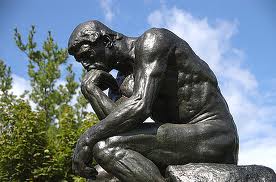 По секрету говоря,Не всерьёз и втихаря,Предлагаю ради шуткиСвои мысли-прибаутки.Строили социализм…Обещали коммунизм…Но познав бюрократизм,Перешли в капитализм.Всё тупее год от годуСущества разумные.Глупые тупеть не могут,Тупеют только умные.Верить лозунгам не стоит.Врёт нам партократия.Коммунизм уже не строитКоммунистов братия.Лидер партии ЗюгановЛюдям напустил туманов.Этот «Гена – крокодил»Пришёл, увидел, наследил.Вы у кого бы ни спросили,Ответ даёт вам сводка;Что есть прекрасное в России?— Женщины и водка.Стынет кровь людская в жилах.Мы соседствуем с фашизмом.Хулиганство на могилахВдруг назвали вандализмом.У Российского бомжаКуры деньги не клюют.Власти, службой дорожа,В тюрьмах создают уют.Всяк в правительстве бледнел,Даже Кириенко.Их никто так не имел,Как Сергей Доренко.Ну, и где Сергей теперь?Крепнет бюрократия.Лоб расшиб об чью-то дверь.Вот вам демократия.Не трожь Россию за грудки,У неё характер строгий.Правят ею дуракиИ отсутствуют дороги.Спекуляции не стало,Стали рынком называть.Чем попало, как попалоРазрешили торговать.В школе устали не знают,Изучая хронику.Шестиклассники играютВ Клинтона и Монику.Дом культуры разместилсяПод надёжной кровлей.Нынче в рынок превратился,Занялся торговлей.Часто слышим с спорах фразу:«Земля уходит из-под ног».Но представить я ни разуЭто действие не смог.Коль доверяете словам,Поймёте непременно:Считают скот по головам,Правительство по членам.Коль собрать всех женщин вместеВыразить сомнения,То «Базар» тут неуместен,Это будут прения.В руках гаишника «родар»,Из кустиков он вышел.Нам ниже пояса удар,Коленка всё же выше.Пухнет местный «дом советов»Как пирог малиновый.Нахватает кабинетов,Дом-то не резиновый.Вдоль подъездов – «аромат».Ругань слышится и мат.Здесь раздолье для коров.Горожанин, будь здоров!Если ты, как педагог,В школе справиться не смог,Ну, тогда в РУО иди,Там ты будешь впереди.Вдоль по Киевскому шляху,Вставши с утренней росой,Нагоняла людям страхуСупер — женщина с косой.Желанье загадать легко.У нас у всех желаний тьма.Желанье женщины – закон.Желанье мужика – тюрьма.Автор стихов Мысли-прибаутки — Мазеин М.В. 2005 г.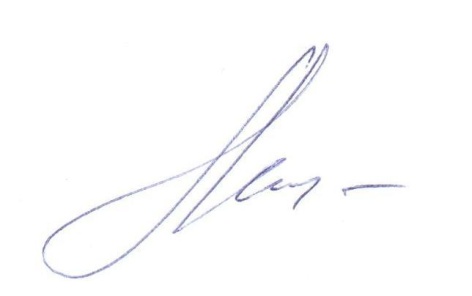 